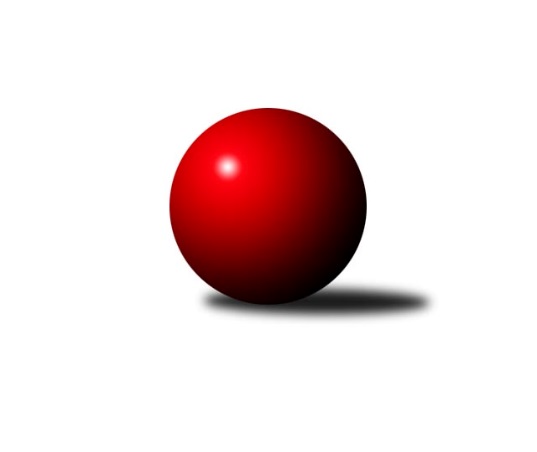 Č.5Ročník 2012/2013	20.10.2012Nejlepšího výkonu v tomto kole: 3311 dosáhlo družstvo: TJ Spartak Přerov1. KLZ 2012/2013Výsledky 5. kolaSouhrnný přehled výsledků:TJ Sokol Duchcov	- TJ Lokomotiva Česká Třebová	4:4	3123:3068	12.0:12.0	20.10.KK Blansko 	- KK Konstruktiva Praha 	7:1	3290:3136	15.0:9.0	20.10.TJ Neratovice	- KK Zábřeh	2:6	3157:3193	10.5:13.5	20.10.SKK  Náchod	- TJ Nový Jičín˝C˝	5:3	3240:3249	14.0:10.0	20.10.KK Slavia Praha	- TJ Valašské Meziříčí	6:2	3256:3131	18.0:6.0	20.10.TJ Spartak Přerov	- TJ Sokol Husovice	5:3	3311:3191	11.0:13.0	20.10.Tabulka družstev:	1.	KK Blansko	5	5	0	0	31.0 : 9.0 	72.5 : 47.5 	 3227	10	2.	KK Slavia Praha	5	5	0	0	30.0 : 10.0 	76.0 : 44.0 	 3162	10	3.	TJ Spartak Přerov	5	5	0	0	30.0 : 10.0 	69.5 : 50.5 	 3284	10	4.	KK Konstruktiva Praha	5	3	0	2	21.0 : 19.0 	61.5 : 58.5 	 3190	6	5.	TJ Sokol Duchcov	5	2	1	2	20.0 : 20.0 	57.0 : 63.0 	 3138	5	6.	TJ Sokol Husovice	5	2	0	3	20.0 : 20.0 	58.5 : 61.5 	 3144	4	7.	SKK  Náchod	5	2	0	3	14.0 : 26.0 	53.5 : 66.5 	 3140	4	8.	TJ Lokomotiva Česká Třebová	5	1	1	3	15.0 : 25.0 	58.5 : 61.5 	 3124	3	9.	TJ Valašské Meziříčí	5	1	0	4	16.0 : 24.0 	49.5 : 70.5 	 3204	2	10.	TJ Nový Jičín˝C˝	5	1	0	4	15.0 : 25.0 	56.5 : 63.5 	 3173	2	11.	KK Zábřeh	5	1	0	4	15.0 : 25.0 	54.5 : 65.5 	 3204	2	12.	TJ Neratovice	5	1	0	4	13.0 : 27.0 	52.5 : 67.5 	 3124	2Podrobné výsledky kola:	 TJ Sokol Duchcov	3123	4:4	3068	TJ Lokomotiva Česká Třebová	Růžena Svobodová	115 	 131 	 149 	112	507 	 1:3 	 543 	 138	145 	 129	131	Lucie Kaucká	Magdalena Holecová	132 	 127 	 117 	143	519 	 1:3 	 522 	 140	137 	 125	120	Klára Pekařová	Markéta Hofmanová *1	126 	 134 	 111 	114	485 	 2:2 	 465 	 109	105 	 119	132	Eva Sedláková *2	Adéla Kolaříková	128 	 144 	 145 	140	557 	 4:0 	 468 	 114	118 	 131	105	Hana Rubišarová	Nikol Plačková	138 	 142 	 118 	134	532 	 2:2 	 546 	 132	127 	 137	150	Ludmila Johnová	Simona Koutníková	121 	 135 	 127 	140	523 	 2:2 	 524 	 122	153 	 118	131	Kateřina Kolářovározhodčí: střídání: *1 od 85. hodu Alena Šmídová, *2 od 61. hodu Alena HolcováNejlepší výkon utkání: 557 - Adéla Kolaříková	 KK Blansko 	3290	7:1	3136	KK Konstruktiva Praha 	Zdeňka Ševčíková	136 	 146 	 149 	145	576 	 2:2 	 574 	 148	149 	 134	143	Eva Kopřivová	Soňa Daňková	143 	 132 	 142 	150	567 	 3:1 	 550 	 142	145 	 138	125	Jana Hrouzová	Lucie Nevřivová	130 	 129 	 148 	136	543 	 2:2 	 519 	 132	140 	 126	121	Martina Čapková	Lenka Kalová st.	126 	 141 	 167 	140	574 	 4:0 	 442 	 84	91 	 133	134	Kateřina Kohoutová *1	Soňa Lahodová	123 	 131 	 119 	133	506 	 3:1 	 470 	 125	116 	 106	123	Petra Najmanová	Zuzana Musilová	143 	 108 	 129 	144	524 	 1:3 	 581 	 170	146 	 132	133	Veronika Plasovározhodčí: střídání: *1 od 56. hodu Libuše ZichováNejlepší výkon utkání: 581 - Veronika Plasová	 TJ Neratovice	3157	2:6	3193	KK Zábřeh	Zdenka Černá	136 	 147 	 123 	148	554 	 2:2 	 550 	 123	131 	 133	163	Lenka Horňáková	Lucie Holubová	145 	 121 	 148 	128	542 	 1.5:2.5 	 559 	 145	152 	 121	141	Olga Bučková	Petra Jechová	121 	 123 	 139 	127	510 	 2:2 	 518 	 133	137 	 131	117	Jitka Killarová	Renata Vystrčilová	140 	 121 	 120 	125	506 	 0:4 	 546 	 144	132 	 128	142	Romana Švubová	Ivana Březinová	131 	 117 	 128 	135	511 	 2:2 	 520 	 135	136 	 121	128	Dana Wiedermannová	Eva Dvorská	140 	 143 	 126 	125	534 	 3:1 	 500 	 126	123 	 115	136	Lenka Kubovározhodčí: Nejlepší výkon utkání: 559 - Olga Bučková	 SKK  Náchod	3240	5:3	3249	TJ Nový Jičín˝C˝	Šárka Majerová	158 	 109 	 167 	144	578 	 2:2 	 574 	 140	119 	 136	179	Martina Hrdinová	Petra Vlčková	142 	 139 	 123 	144	548 	 3:1 	 537 	 122	137 	 151	127	Nela Pristandová	Ilona Bezdíčková	146 	 137 	 134 	141	558 	 3:1 	 547 	 136	134 	 142	135	Marie Kolářová	Dana Adamů *1	114 	 129 	 119 	118	480 	 1:3 	 561 	 138	117 	 146	160	Dana Viková	Aneta Cvejnová	151 	 122 	 139 	127	539 	 2:2 	 502 	 133	126 	 115	128	Michaela Nožičková	Michaela Kučerová	123 	 141 	 132 	141	537 	 3:1 	 528 	 160	128 	 128	112	Lenka Hrdinovározhodčí: střídání: *1 od 61. hodu Lucie MoravcováNejlepší výkon utkání: 578 - Šárka Majerová	 KK Slavia Praha	3256	6:2	3131	TJ Valašské Meziříčí	Naděžda Dobešová	139 	 131 	 142 	147	559 	 4:0 	 495 	 131	128 	 118	118	Natálie Topičová	Blanka Mizerová	133 	 141 	 129 	138	541 	 3:1 	 541 	 128	134 	 143	136	Vendula Šebková	Šárka Marková	125 	 139 	 138 	138	540 	 3:1 	 510 	 141	126 	 108	135	Martina Zimáková	Vlasta Kohoutová	138 	 134 	 118 	147	537 	 2:2 	 547 	 119	149 	 136	143	Alena Kantnerová	Helena Gruszková	130 	 136 	 129 	137	532 	 2:2 	 534 	 134	131 	 121	148	Lucie Pavelková	Růžena Smrčková	139 	 139 	 128 	141	547 	 4:0 	 504 	 122	130 	 118	134	Markéta Jandíkovározhodčí: Nejlepší výkon utkání: 559 - Naděžda Dobešová	 TJ Spartak Přerov	3311	5:3	3191	TJ Sokol Husovice	Martina Janyšková	138 	 143 	 139 	137	557 	 2:2 	 571 	 134	139 	 152	146	Renata Konečná	Gabriela Helisová	119 	 148 	 134 	122	523 	 1:3 	 549 	 141	131 	 143	134	Zuzana Kolaříková	Jana Holubová	142 	 131 	 134 	132	539 	 1:3 	 534 	 148	134 	 119	133	Markéta Gabrhelová	Kristýna Strouhalová	121 	 146 	 125 	134	526 	 2:2 	 501 	 124	118 	 119	140	Monika Trdá *1	Kamila Katzerová	168 	 124 	 147 	152	591 	 3:1 	 494 	 123	126 	 121	124	Ivana Majerová	Kateřina Fajdeková	141 	 154 	 141 	139	575 	 2:2 	 542 	 136	120 	 145	141	Pavlína Procházkovározhodčí: střídání: *1 od 61. hodu Veronika ŠtáblováNejlepší výkon utkání: 591 - Kamila KatzerováPořadí jednotlivců:	jméno hráče	družstvo	celkem	plné	dorážka	chyby	poměr kuž.	Maximum	1.	Olga Bučková 	KK Zábřeh	573.00	374.0	199.0	2.9	4/4	(602)	2.	Kamila Katzerová 	TJ Spartak Přerov	562.17	375.3	186.8	2.8	3/3	(591)	3.	Veronika Plasová 	KK Konstruktiva Praha 	560.67	371.1	189.6	2.7	3/3	(581)	4.	Martina Hrdinová 	TJ Nový Jičín˝C˝	560.25	370.0	190.3	3.6	4/4	(576)	5.	Markéta Hofmanová 	TJ Sokol Duchcov	555.50	363.3	192.2	3.0	3/3	(614)	6.	Michaela Sedláčková 	TJ Spartak Přerov	554.17	352.5	201.7	2.5	3/3	(581)	7.	Zuzana Musilová 	KK Blansko 	554.17	367.8	186.3	5.0	3/3	(612)	8.	Ludmila Johnová 	TJ Lokomotiva Česká Třebová	553.44	365.6	187.9	3.8	3/3	(616)	9.	Lenka Kalová  st.	KK Blansko 	552.11	358.2	193.9	1.9	3/3	(602)	10.	Jana Hrouzová 	KK Konstruktiva Praha 	550.67	369.7	181.0	3.1	3/3	(575)	11.	Lucie Nevřivová 	KK Blansko 	549.67	364.2	185.4	3.4	3/3	(582)	12.	Naděžda Dobešová 	KK Slavia Praha	548.56	367.9	180.7	0.7	3/3	(559)	13.	Jana Holubová 	TJ Spartak Přerov	548.44	361.2	187.2	2.2	3/3	(578)	14.	Kateřina Fajdeková 	TJ Spartak Přerov	547.67	369.7	178.0	2.4	3/3	(575)	15.	Jana Račková 	KK Slavia Praha	547.50	361.8	185.8	3.0	2/3	(568)	16.	Kristýna Strouhalová 	TJ Spartak Přerov	547.00	368.2	178.8	3.8	2/3	(565)	17.	Gabriela Helisová 	TJ Spartak Přerov	546.22	369.0	177.2	3.4	3/3	(554)	18.	Renata Konečná 	TJ Sokol Husovice	546.17	368.0	178.2	4.3	3/4	(571)	19.	Eva Kopřivová 	KK Konstruktiva Praha 	546.00	369.7	176.3	6.7	3/3	(574)	20.	Vendula Šebková 	TJ Valašské Meziříčí	544.88	362.8	182.1	3.6	4/4	(566)	21.	Jitka Killarová 	KK Zábřeh	542.83	355.0	187.8	2.3	3/4	(573)	22.	Šárka Majerová 	SKK  Náchod	542.33	352.8	189.5	3.7	3/4	(578)	23.	Alena Kantnerová 	TJ Valašské Meziříčí	541.50	357.2	184.3	4.0	3/4	(568)	24.	Soňa Daňková 	KK Blansko 	540.67	355.9	184.8	3.9	3/3	(567)	25.	Nikol Plačková 	TJ Sokol Duchcov	540.00	360.3	179.7	5.8	3/3	(585)	26.	Zuzana Kolaříková 	TJ Sokol Husovice	539.75	361.3	178.5	6.8	4/4	(570)	27.	Aneta Cvejnová 	SKK  Náchod	539.50	360.3	179.3	2.8	4/4	(570)	28.	Šárka Marková 	KK Slavia Praha	538.78	351.3	187.4	1.4	3/3	(576)	29.	Martina Janyšková 	TJ Spartak Přerov	538.00	358.0	180.0	5.0	2/3	(557)	30.	Lenka Kubová 	KK Zábřeh	537.75	355.8	182.0	4.5	4/4	(574)	31.	Kateřina Kolářová 	TJ Lokomotiva Česká Třebová	537.67	361.3	176.3	5.3	2/3	(581)	32.	Lucie Holubová 	TJ Neratovice	537.63	367.3	170.4	3.8	4/4	(551)	33.	Lucie Kaucká 	TJ Lokomotiva Česká Třebová	536.17	361.2	175.0	5.7	3/3	(563)	34.	Lenka Horňáková 	KK Zábřeh	536.00	364.0	172.0	4.8	3/4	(550)	35.	Romana Švubová 	KK Zábřeh	534.25	356.3	178.0	4.3	4/4	(556)	36.	Hana Viewegová 	KK Konstruktiva Praha 	533.67	361.5	172.2	3.3	2/3	(552)	37.	Pavlína Procházková 	TJ Sokol Husovice	532.88	361.3	171.6	6.3	4/4	(550)	38.	Martina Zimáková 	TJ Valašské Meziříčí	532.25	362.5	169.8	3.3	4/4	(561)	39.	Lenka Hrdinová 	TJ Nový Jičín˝C˝	532.13	348.8	183.4	2.5	4/4	(584)	40.	Natálie Topičová 	TJ Valašské Meziříčí	532.00	356.3	175.8	4.0	4/4	(555)	41.	Klára Zubajová 	TJ Valašské Meziříčí	531.00	368.0	163.0	5.7	3/4	(585)	42.	Adéla Kolaříková 	TJ Sokol Duchcov	530.00	354.7	175.3	4.2	2/3	(557)	43.	Marie Kolářová 	TJ Nový Jičín˝C˝	528.50	355.3	173.3	4.8	4/4	(547)	44.	Markéta Jandíková 	TJ Valašské Meziříčí	528.00	370.3	157.8	6.5	4/4	(551)	45.	Zdeňka Ševčíková 	KK Blansko 	527.33	355.3	172.0	3.8	3/3	(584)	46.	Andrea Jánová 	TJ Lokomotiva Česká Třebová	526.33	368.3	158.0	6.8	2/3	(555)	47.	Markéta Gabrhelová 	TJ Sokol Husovice	525.67	370.0	155.7	9.0	3/4	(534)	48.	Michaela Kučerová 	SKK  Náchod	525.25	347.9	177.4	2.3	4/4	(539)	49.	Ivana Březinová 	TJ Neratovice	525.25	349.9	175.4	5.0	4/4	(561)	50.	Dana Adamů 	SKK  Náchod	525.00	358.3	166.8	4.5	4/4	(537)	51.	Kateřina Kohoutová 	KK Konstruktiva Praha 	524.00	366.5	157.5	7.5	2/3	(536)	52.	Renata Vystrčilová 	TJ Neratovice	522.88	352.4	170.5	3.3	4/4	(553)	53.	Dana Musilová 	KK Blansko 	522.50	347.0	175.5	6.5	2/3	(552)	54.	Simona Koutníková 	TJ Sokol Duchcov	522.33	346.0	176.3	2.6	3/3	(603)	55.	Klára Pekařová 	TJ Lokomotiva Česká Třebová	520.56	362.0	158.6	6.4	3/3	(574)	56.	Petra Vlčková 	SKK  Náchod	520.50	357.7	162.8	7.7	3/4	(548)	57.	Helena Gruszková 	KK Slavia Praha	519.22	356.9	162.3	4.0	3/3	(545)	58.	Blanka Mizerová 	KK Slavia Praha	519.17	349.8	169.3	3.8	3/3	(562)	59.	Ilona Bezdíčková 	SKK  Náchod	517.00	347.0	170.0	5.7	3/4	(558)	60.	Martina Čapková 	KK Konstruktiva Praha 	516.00	355.5	160.5	5.0	2/3	(524)	61.	Dana Viková 	TJ Nový Jičín˝C˝	515.75	361.0	154.8	8.0	4/4	(561)	62.	Růžena Smrčková 	KK Slavia Praha	515.25	355.0	160.3	4.0	2/3	(547)	63.	Eva Dvorská 	TJ Neratovice	514.75	353.5	161.3	4.8	4/4	(539)	64.	Iva Boučková 	TJ Sokol Duchcov	514.50	346.0	168.5	7.5	2/3	(526)	65.	Petra Jechová 	TJ Neratovice	514.25	351.6	162.6	4.1	4/4	(530)	66.	Magdalena Holecová 	TJ Sokol Duchcov	513.00	347.8	165.3	4.8	2/3	(519)	67.	Michaela Nožičková 	TJ Nový Jičín˝C˝	512.67	361.8	150.8	7.5	3/4	(533)	68.	Petra Abelová 	TJ Nový Jičín˝C˝	512.17	339.0	173.2	3.5	3/4	(550)	69.	Dana Wiedermannová 	KK Zábřeh	510.67	355.2	155.5	7.3	3/4	(520)	70.	Petra Najmanová 	KK Konstruktiva Praha 	510.50	333.7	176.8	3.5	2/3	(580)	71.	Vlasta Kohoutová 	KK Slavia Praha	510.11	344.2	165.9	4.9	3/3	(547)	72.	Alena Šmídová 	TJ Sokol Duchcov	510.00	355.3	154.7	6.3	3/3	(531)	73.	Zdenka Černá 	TJ Neratovice	509.38	349.4	160.0	5.3	4/4	(554)	74.	Veronika Štáblová 	TJ Sokol Husovice	509.33	349.3	160.0	5.3	3/4	(531)	75.	Alena Holcová 	TJ Lokomotiva Česká Třebová	508.75	350.5	158.3	7.8	2/3	(554)	76.	Soňa Lahodová 	KK Blansko 	502.83	351.5	151.3	7.8	2/3	(509)	77.	Lucie Moravcová 	SKK  Náchod	502.75	340.8	162.0	6.3	4/4	(516)	78.	Ivana Majerová 	TJ Sokol Husovice	500.67	353.7	147.0	10.7	3/4	(513)	79.	Růžena Svobodová 	TJ Sokol Duchcov	498.00	344.0	154.0	9.0	2/3	(507)	80.	Olga Ollingerová 	KK Zábřeh	496.67	338.3	158.3	6.0	3/4	(499)		Lucie Pavelková 	TJ Valašské Meziříčí	534.00	344.0	190.0	1.0	1/4	(534)		Barbora Křenková 	TJ Valašské Meziříčí	533.00	354.0	179.0	4.0	1/4	(533)		Monika Trdá 	TJ Sokol Husovice	529.00	354.0	175.0	6.0	1/4	(529)		Jana Volková 	TJ Valašské Meziříčí	525.00	340.0	185.0	6.0	1/4	(525)		Nela Pristandová 	TJ Nový Jičín˝C˝	523.00	354.0	169.0	6.5	2/4	(537)		Běla Wollerová 	TJ Sokol Husovice	517.00	353.3	163.8	8.0	2/4	(525)		Eva Sedláková 	TJ Lokomotiva Česká Třebová	485.00	338.0	147.0	13.0	1/3	(485)		Hana Rubišarová 	TJ Lokomotiva Česká Třebová	468.00	343.0	125.0	16.0	1/3	(468)Sportovně technické informace:Starty náhradníků:registrační číslo	jméno a příjmení 	datum startu 	družstvo	číslo startu
Hráči dopsaní na soupisku:registrační číslo	jméno a příjmení 	datum startu 	družstvo	Program dalšího kola:6. kolo3.11.2012	so	10:00	TJ Nový Jičín˝C˝ - TJ Neratovice	3.11.2012	so	10:00	TJ Lokomotiva Česká Třebová - KK Blansko 	3.11.2012	so	11:30	KK Konstruktiva Praha  - KK Slavia Praha	3.11.2012	so	12:15	TJ Sokol Husovice - KK Zábřeh	3.11.2012	so	12:30	TJ Valašské Meziříčí - SKK  Náchod	3.11.2012	so	15:00	TJ Spartak Přerov - TJ Sokol Duchcov	Nejlepší šestka kola - absolutněNejlepší šestka kola - absolutněNejlepší šestka kola - absolutněNejlepší šestka kola - absolutněNejlepší šestka kola - dle průměru kuželenNejlepší šestka kola - dle průměru kuželenNejlepší šestka kola - dle průměru kuželenNejlepší šestka kola - dle průměru kuželenNejlepší šestka kola - dle průměru kuželenPočetJménoNázev týmuVýkonPočetJménoNázev týmuPrůměr (%)Výkon3xKamila KatzerováPřerov5912xKamila KatzerováPřerov108.715912xVeronika PlasováKonstruktiva 5812xVeronika PlasováKonstruktiva 108.595811xŠárka MajerováSKK  Náchod5782xZdeňka ŠevčíkováBlansko107.665762xZdeňka ŠevčíkováBlansko5762xLenka Kalová st.Blansko107.285741xKateřina FajdekováPřerov5751xEva KopřivováKonstruktiva 107.285742xLenka Kalová st.Blansko5744xOlga BučkováZábřeh107.22559